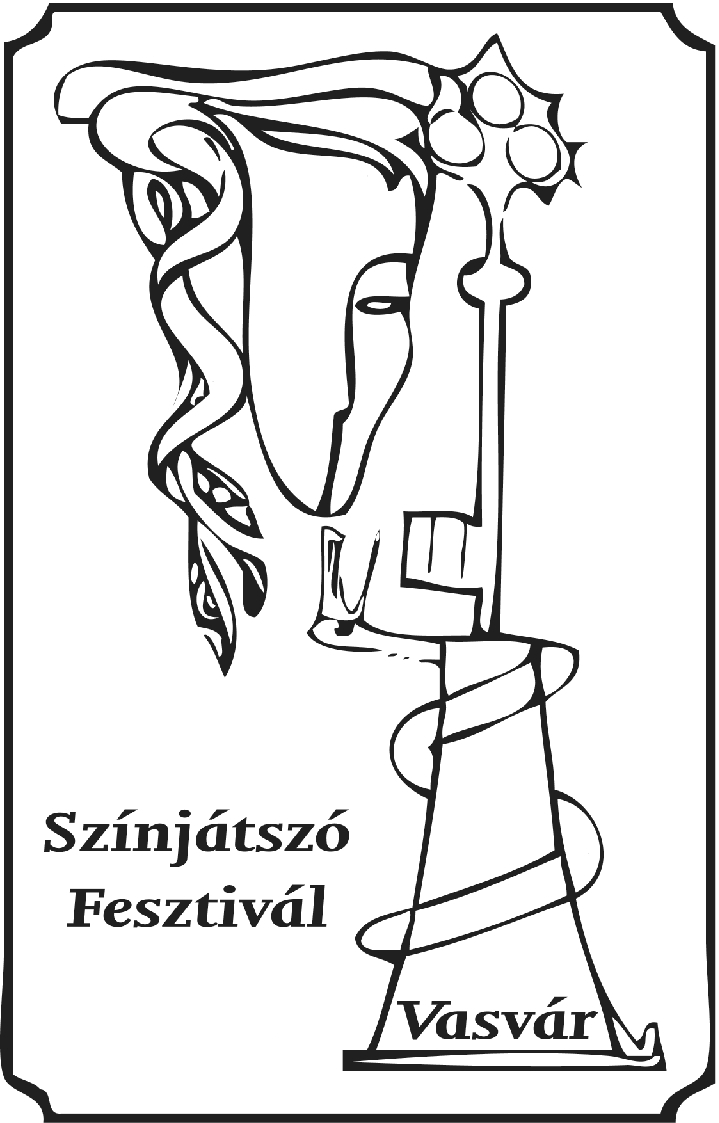 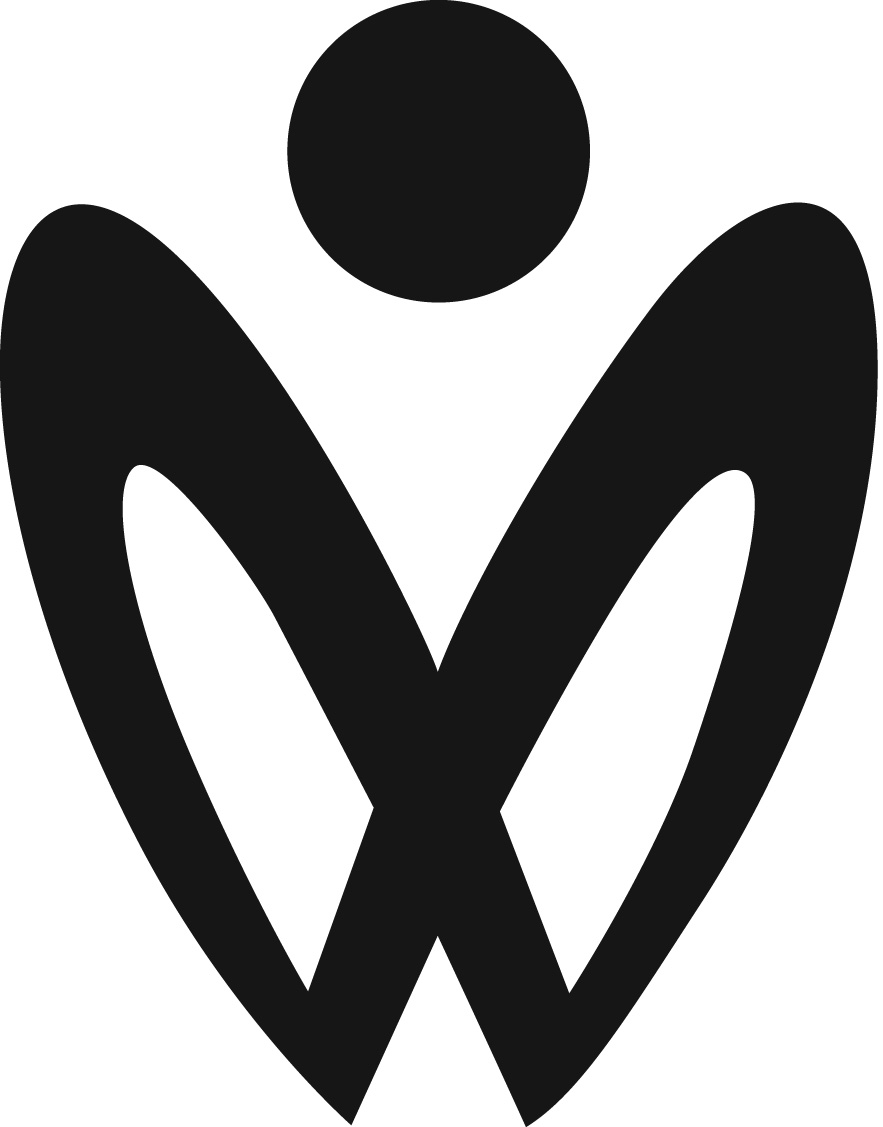 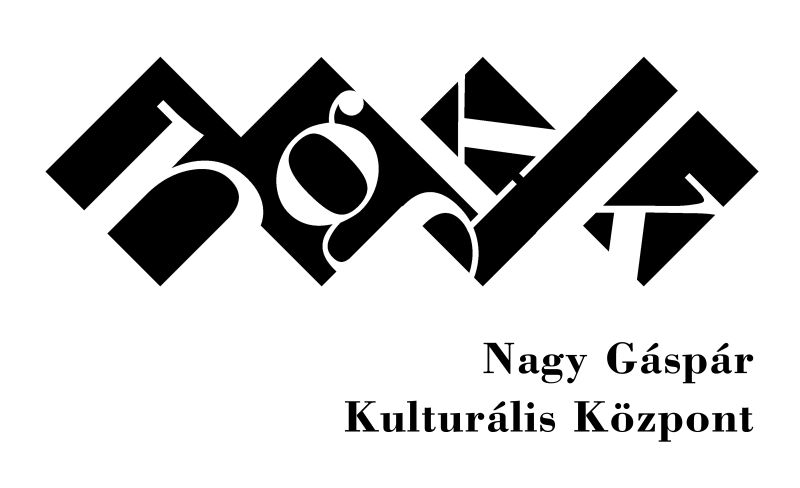 Csoport neve (nAME OF THE GROUP):Csoport neve (nAME OF THE GROUP):Csoport neve (nAME OF THE GROUP):Csoport címe (pOSTAL ADDRESS OF THE GROUP):Csoport címe (pOSTAL ADDRESS OF THE GROUP):Csoport címe (pOSTAL ADDRESS OF THE GROUP):telefon száma, email címe (PHONE NUMBER, E-MAIL ADDRESS):telefon száma, email címe (PHONE NUMBER, E-MAIL ADDRESS):telefon száma, email címe (PHONE NUMBER, E-MAIL ADDRESS):Csoportvezető neve (Group Leader’s name), Telefonszáma (his/her phone number): Csoportvezető neve (Group Leader’s name), Telefonszáma (his/her phone number): Csoportvezető neve (Group Leader’s name), Telefonszáma (his/her phone number): Csoport létszáma  (Number of group members together with the leader)Csoport létszáma  (Number of group members together with the leader)Csoport létszáma  (Number of group members together with the leader)Férfi (Male):Nő (Female):Nő (Female):Csoport korosztálya (avarage age of the group):Darab szerzője, címe (Title and author of the play):Darab szerzője, címe (Title and author of the play):Darab szerzője, címe (Title and author of the play):rendezője (director):rendezője (director):rendezője (director):műfaja műfaja Előadás időtartama(length of the play)Előadás időtartama(length of the play)Előadás időtartama(length of the play)Szünetek száma: Beszerelési idő:Beszerelési idő:Leszerelési idő:Játszótér nagysága (m2):Játszótér nagysága (m2):Játszótér nagysága (m2):Szabad téren játszható-e a darab? (húzza alá)Szabad téren játszható-e a darab? (húzza alá)Szabad téren játszható-e a darab? (húzza alá)Szabad téren játszható-e a darab? (húzza alá)nem 		bárhol                                                            kolostor		erdő                                                                nem 		bárhol                                                            kolostor		erdő                                                                nem 		bárhol                                                            kolostor		erdő                                                                Fény:hang:hang:hang:Egyéb technikai adatok:Egyéb technikai adatok:Fesztivál adatok (datas for the festival)Fesztivál adatok (datas for the festival)Érkezés időpontja (arraival date):Érkezés időpontja (arraival date):Érkezés időpontja (arraival date):Távozás időpontja (departure date):Távozás időpontja (departure date):Távozás időpontja (departure date):Szállás igény (accommodation needs):Szállás igény (accommodation needs):igenNemigenNemigenNemtípusa:(Kérjük aláhúzni)típusa:(Kérjük aláhúzni)típusa:(Kérjük aláhúzni)Turistaszálló, 	Fizetővendég szolgálatCamping,	Saját hálózsákkal épületben, saját sátorbanTuristaszálló, 	Fizetővendég szolgálatCamping,	Saját hálózsákkal épületben, saját sátorbanTuristaszálló, 	Fizetővendég szolgálatCamping,	Saját hálózsákkal épületben, saját sátorbanTuristaszálló, 	Fizetővendég szolgálatCamping,	Saját hálózsákkal épületben, saját sátorbanTuristaszálló, 	Fizetővendég szolgálatCamping,	Saját hálózsákkal épületben, saját sátorbanTuristaszálló, 	Fizetővendég szolgálatCamping,	Saját hálózsákkal épületben, saját sátorbanSzállás  időpontja:Szállás  időpontja:Június 20. csütörtökFőFőFőJúnius 21. péntekJúnius 21. péntekFőFőJúnius 22. szombatJúnius 22. szombatJúnius 22. szombatFőÉtkezési igény:Étkezési igény:Június 20. csütörtök Június 20. csütörtök Június 20. csütörtök  Június 21. péntek Június 21. péntek Június 21. péntekJúnius 22. szombatJúnius 22. szombatJúnius 22. szombatJúnius 23. VasárnapJúnius 23. VasárnapJúnius 23. VasárnapEbédEbédFőFőFőFőFőFőFőFőFőVacsoraVacsoraFőFőFőFőFőFőFőFőFőÉtkezési kérés (vegetáriánus, allergia, stb.):Étkezési kérés (vegetáriánus, allergia, stb.):Étkezési kérés (vegetáriánus, allergia, stb.):Étkezési kérés (vegetáriánus, allergia, stb.):Mivel közlekedik a csoport?(húzza alá)autójáratos buszBérelt busz Vonat autójáratos buszBérelt busz Vonat autójáratos buszBérelt busz Vonat Amennyiben saját járművel érkezik, itt marad-e a fesztivál ideje alatt a jármű?Amennyiben saját járművel érkezik, itt marad-e a fesztivál ideje alatt a jármű?Amennyiben saját járművel érkezik, itt marad-e a fesztivál ideje alatt a jármű?Szívesen játszana-e több alkalommal? Hányszor?Szívesen játszana-e több alkalommal? Hányszor?Szívesen játszana-e több alkalommal? Hányszor?Egyéb érdekesség, tudnivaló(ősbemutató, stb.):Egyéb érdekesség, tudnivaló(ősbemutató, stb.):Egyéb érdekesség, tudnivaló(ősbemutató, stb.):Egyéb érdekesség, tudnivaló(ősbemutató, stb.):mikor szeretne fellépni? (Most suitable date and time for your performance)mikor szeretne fellépni? (Most suitable date and time for your performance)mikor szeretne fellépni? (Most suitable date and time for your performance)mikor szeretne fellépni? (Most suitable date and time for your performance)Milyen címre kéri a számlát? (pontosan)Milyen címre kéri a számlát? (pontosan)Milyen címre kéri a számlát? (pontosan)Milyen címre kéri a számlát? (pontosan)csoportról leíráscsoportról leíráscsoportról leíráscsoportról leírásmilyen közös munkában vennél részt szívesen?(húzza alá)milyen közös munkában vennél részt szívesen?(húzza alá)milyen közös munkában vennél részt szívesen?(húzza alá)milyen közös munkában vennél részt szívesen?(húzza alá)mozgástréning	beszédtechnikai gyakorlat	Vasvári Béke„villámprojekt”helyzetgyakorlatok           jelmezkészítés              díszletkészítés             Tánctanulásmozgástréning	beszédtechnikai gyakorlat	Vasvári Béke„villámprojekt”helyzetgyakorlatok           jelmezkészítés              díszletkészítés             Tánctanulásmozgástréning	beszédtechnikai gyakorlat	Vasvári Béke„villámprojekt”helyzetgyakorlatok           jelmezkészítés              díszletkészítés             Tánctanulásmozgástréning	beszédtechnikai gyakorlat	Vasvári Béke„villámprojekt”helyzetgyakorlatok           jelmezkészítés              díszletkészítés             Tánctanulásmozgástréning	beszédtechnikai gyakorlat	Vasvári Béke„villámprojekt”helyzetgyakorlatok           jelmezkészítés              díszletkészítés             Tánctanulásmozgástréning	beszédtechnikai gyakorlat	Vasvári Béke„villámprojekt”helyzetgyakorlatok           jelmezkészítés              díszletkészítés             Tánctanulásmozgástréning	beszédtechnikai gyakorlat	Vasvári Béke„villámprojekt”helyzetgyakorlatok           jelmezkészítés              díszletkészítés             Tánctanulásmozgástréning	beszédtechnikai gyakorlat	Vasvári Béke„villámprojekt”helyzetgyakorlatok           jelmezkészítés              díszletkészítés             Tánctanulásmozgástréning	beszédtechnikai gyakorlat	Vasvári Béke„villámprojekt”helyzetgyakorlatok           jelmezkészítés              díszletkészítés             Tánctanulásmozgástréning	beszédtechnikai gyakorlat	Vasvári Béke„villámprojekt”helyzetgyakorlatok           jelmezkészítés              díszletkészítés             Tánctanuláskötelező melléklet:Plakát, szereposztás!kötelező melléklet:Plakát, szereposztás!kötelező melléklet:Plakát, szereposztás!kötelező melléklet:Plakát, szereposztás!JELENTKEZÉSI HATÁRIDŐ: március 09.JELENTKEZÉSI HATÁRIDŐ: március 09.JELENTKEZÉSI HATÁRIDŐ: március 09.JELENTKEZÉSI HATÁRIDŐ: március 09.JELENTKEZÉSI HATÁRIDŐ: március 09.JELENTKEZÉSI HATÁRIDŐ: március 09.JELENTKEZÉSI HATÁRIDŐ: március 09.JELENTKEZÉSI HATÁRIDŐ: március 09.JELENTKEZÉSI HATÁRIDŐ: március 09.JELENTKEZÉSI HATÁRIDŐ: március 09.Fényképet, kisfilmet vagy marketinganyagban megjelentetni kívánt mellékleteket kérjük, küldje az info@ngkk.hu címre.Fényképet, kisfilmet vagy marketinganyagban megjelentetni kívánt mellékleteket kérjük, küldje az info@ngkk.hu címre.Fényképet, kisfilmet vagy marketinganyagban megjelentetni kívánt mellékleteket kérjük, küldje az info@ngkk.hu címre.Fényképet, kisfilmet vagy marketinganyagban megjelentetni kívánt mellékleteket kérjük, küldje az info@ngkk.hu címre.Fényképet, kisfilmet vagy marketinganyagban megjelentetni kívánt mellékleteket kérjük, küldje az info@ngkk.hu címre.Fényképet, kisfilmet vagy marketinganyagban megjelentetni kívánt mellékleteket kérjük, küldje az info@ngkk.hu címre.Fényképet, kisfilmet vagy marketinganyagban megjelentetni kívánt mellékleteket kérjük, küldje az info@ngkk.hu címre.Fényképet, kisfilmet vagy marketinganyagban megjelentetni kívánt mellékleteket kérjük, küldje az info@ngkk.hu címre.Fényképet, kisfilmet vagy marketinganyagban megjelentetni kívánt mellékleteket kérjük, küldje az info@ngkk.hu címre.Fényképet, kisfilmet vagy marketinganyagban megjelentetni kívánt mellékleteket kérjük, küldje az info@ngkk.hu címre.Fényképet, kisfilmet vagy marketinganyagban megjelentetni kívánt mellékleteket kérjük, küldje az info@ngkk.hu címre.Fényképet, kisfilmet vagy marketinganyagban megjelentetni kívánt mellékleteket kérjük, küldje az info@ngkk.hu címre.Fényképet, kisfilmet vagy marketinganyagban megjelentetni kívánt mellékleteket kérjük, küldje az info@ngkk.hu címre.Fényképet, kisfilmet vagy marketinganyagban megjelentetni kívánt mellékleteket kérjük, küldje az info@ngkk.hu címre.